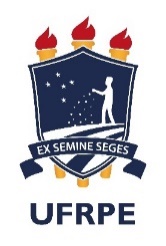 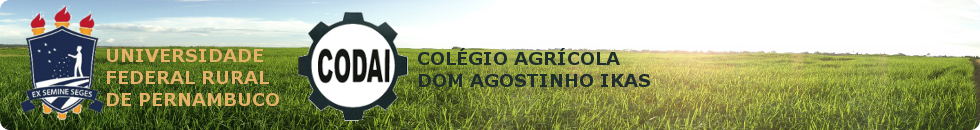 UNIVERSIDADE FEDERAL RURAL DE PERNAMBUCOCOLÉGIO AGRÍCOLA DOM AGOSTINHO IKASANEXO IVDECLARAÇÃO AGRICULTOREu, ___________________________________________________________, portador (a) do RG:___________________ CPF:____________________residente a Rua ____________________________________________________________________________________________________________________________________________________________________________, nº _____ Bairro__________________ Cidade ___________ Estado _______, declaro para os devidos fins quetrabalho como agricultor, (    )não sou / (    )sou proprietário de imóvel rural de _______hectarese exerço as atividades de___________________________________________________________________, obtendo uma renda média mensal no valor de R$__________________.
Data, _____/ ____/ ______________________________Assinatura (Declarante)Testemunhas: _______________________________________CPF_____________________ _______________________________________CPF_____________________